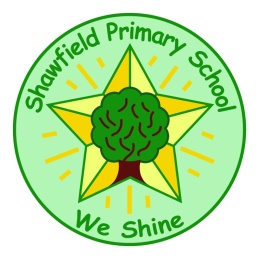 SHAWFIELD PRIMARY SCHOOL
STAFF PRIVACY NOTICE incorporating GDPRThe purpose of this privacy notice is to explain to you the data we collect about you as part of your employment relationship, or other work engagement, with the school.Name of data controller: Shawfield Primary School, Winchester Road, Ash, GU12 6SXName of our data protection officer: Mrs Julie Druce, bursar@shawfield.surrey.sch.ukWhat information do we collect about our workforce and how?The categories of school workforce information that we collect, process, hold and share include:personal information (such as name, contact details for you and your emergency contacts, employee or teacher number, bank account, national insurance number, evidence of your right to work)special categories of data (including information about your ethnic origin and health conditions)contract information (such as start dates, hours worked, post, roles and salary information)  work attendance and absence information (such as your work pattern history, number of absences and reasons)work performance and history (such as appraisal reports and correspondence, information about disciplinary or grievance matters, including any warnings issued to you)information from your application form and recruitment process, such as qualifications and employment history (and, where relevant, subjects taught)Data from our IT systems which records your use of the internet and work email accountfootage from CCTV camerasStaff photos used on the school websiteWe collect information from you both prior to and during your employment from a range of sources, including your application form, correspondence with you, forms you complete prior to and during employment, from interviews, appraisals and other meetings.Why we collect and use this informationWe use school workforce data to manage the day-to-day operation of the school. In particular it is used to:manage recruitment processes and respond to reference requestsinform the development of recruitment and retention policiesmonitor protected characteristics in order to promote equality at workkeep records of employee performance and work history to ensure acceptable standards of conduct are maintained and to manage training and career progressionmanage absence effectively, including obtaining advice from occupational health providers about health conditions to ensure compliance with employment and health and safety lawmanage day-to-day HR administration, such as the administration of leave entitlements, and to enable individuals to be paiddefend legal claimsenable the development of a comprehensive picture of the workforce and how it is deployedWe do not make employment decisions based on automated decision-making. The lawful basis on which we process this informationWe process this information because the processing is necessary for us to enter into an employment (or other work-related) contract with you and for the subsequent performance of that contract. We also need to process this information to ensure that we are complying with our legal obligations, such as ensuring that you have the right to work in the UK, and/or to carry out a task in the public interest. We process special category data, such as information about your ethnic origin or health, as part of our equal opportunities monitoring process and in order to meet legal obligations (such as the requirement to make reasonable adjustments for employees with a disability). This information is collected with the express consent of employees. Consent may be withdrawn by an employee at any time.If we wish to process your personal data for a new purpose we will inform you of any additional processing.Collecting this informationWhilst the majority of information you provide to us is mandatory, some of it is provided to us on a voluntary basis. In order to comply with data protection legislation, we will inform you whether you are required to provide certain school workforce information to us or if you have a choice in this. Storing this informationWe hold school workforce data securely in your personnel file, in electronic records within our HR system and also in other IT systems, including email.Your information is stored in accordance with a data retention schedule, the full version of which is available within the Data Retention Policy. In summary we retain most records relating to your employment on your personnel file for six years after employment has ended.Evidence of your right to work in the UK is retained on your personnel file for two years after employment has ended, in accordance with Home Office recommendations.Allegations of a child protection nature remain on file until normal retirement age, or 10 years from the date of the allegation, if longer, in accordance with statutory guidance.Identity documents obtained for the purposes of undertaking a Disclosure and Barring Service check are only retained until the results of the check have been received.Who we share this information with and whyYour information will be shared with school staff with an HR or recruitment responsibility and managers within your area of work or department.We do not share information about workforce members with anyone without consent unless the law and our policies allow us to do so.Beyond the school, we share your information when necessary with the local authority, in order to comply with legal obligations and statutory guidance regarding the safeguarding of children and young people.We also share personal data with the Department for Education (DfE) on a statutory basis. This data sharing underpins workforce policy monitoring, evaluation, and links to school funding / expenditure and the assessment of educational attainment. See the section below on ‘Department for Education data collection requirements’ for further detail.Other third partiesWe will also share your data with certain third parties to fulfil legal requirements, obtain or provide necessary information or because the third party processes data on our behalf. These third parties include:Your previous employers in order to undertake pre-employment checksThe Disclosure and Barring Service in order to undertake pre-employment checks and follow-up checks during employmentSuppliers and consultants that provide us with a service, such as occupational health, HR or legal servicesTrade unions or any other representative acting on your behalfOfstedWhen we appoint third parties to process data on our behalf, the third party is also required to process the data lawfully and fairly and in a manner that ensures appropriate security of the data, using appropriate technical or organisational measures to protect against unauthorised or unlawful processing and accidental loss.We do not transfer your data to countries outside the European Economic Area. Should this be required in the future, the same security procedures would be adhered to.Department for Education data collection requirementsThe DfE collects and processes personal data relating to those employed by schools (including Multi Academy Trusts) and local authorities that work in state funded schools (including all maintained schools, all academies and free schools and all special schools including Pupil Referral Units and Alternative Provision). All state funded schools are required to make a census submission because it is a statutory return under sections 113 and 114 of the Education Act 2005.To find out more about the data collection requirements placed on us by the Department for Education including the data that we share with them, go to https://www.gov.uk/education/data-collection-and-censuses-for-schools.The department may share information about school employees with third parties who promote the education or well-being of children or the effective deployment of school staff in England by:conducting research or analysisproducing statisticsproviding information, advice or guidanceThe department has robust processes in place to ensure that the confidentiality of personal data is maintained and there are stringent controls in place regarding access to it and its use. Decisions on whether DfE releases personal data to third parties are subject to a strict approval process and based on a detailed assessment of:who is requesting the datathe purpose for which it is requiredthe level and sensitivity of data requested; and the arrangements in place to securely store and handle the data To be granted access to school workforce information, organisations must comply with its strict terms and conditions covering the confidentiality and handling of the data, security arrangements and retention and use of the data.For more information about the department’s data sharing process, please visit: https://www.gov.uk/data-protection-how-we-collect-and-share-research-data  To contact the department: https://www.gov.uk/contact-dfe Requesting access to your personal data and your rights as a data subjectUnder data protection legislation, you have the right to request access to information about you that we hold. To make a request for your personal information, contact our data protection officer (details at the beginning of this document).You also have the right to:object to processing of personal data that is likely to cause, or is causing, damage or distressprevent processing for the purpose of direct marketingobject to decisions being taken by automated meansin certain circumstances, have inaccurate personal data rectified, blocked, erased or destroyed; andclaim compensation for damages caused by a breach of data protection legislationIf you have a concern about the way we are collecting or using your personal data, we ask that you raise your concern with us in the first instance. Alternatively, you can contact the Information Commissioner’s Office at https://ico.org.uk/concerns/ Further informationIf you would like to discuss anything in this privacy notice, please contact our data protection officer (details at the beginning of this document).